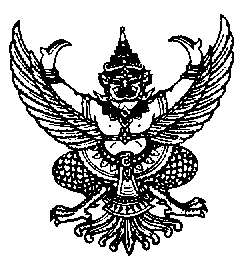 ประกาศองค์การบริหารส่วนตำบลหินดาดเรื่อง  ประกาศใช้ข้อบัญญัติงบประมาณรายจ่าย ประจำปีงบประมาณ พ.ศ. ๒๕๕๙*******************************************ตามที่  ผู้บริหารองค์การบริหารส่วนตำบลหินดาด  ได้เสนอร่างข้อบัญญัติงบประมาณรายจ่ายประจำปีงบประมาณ พ.ศ. ๒๕๕๙  ต่อสภาองค์การบริหารส่วนตำบลหินดาด ในการประชุมสมัยสามัญ สมัยที่ ๓ ครั้งที่ ๑ / ๒๕๕๘  เมื่อวันที่  ๑๐  สิงหาคม  ๒๕๕๘   และสภาองค์การบริหารส่วนตำบลหินดาด  ได้มีมติให้ความเห็นชอบร่างข้อบัญญัติงบประมาณรายจ่ายประจำปีงบประมาณ พ.ศ. ๒๕๕๙ ในคราวประชุมสภาสมัยสามัญ  สมัยที่  ๓  ครั้งที่ ๒ / ๒๕๕๘  เมื่อวันที่  ๑๗  เดือน สิงหาคม พ.ศ. ๒๕๕๘  เรียบร้อยแล้ว ในการนี้  องค์การบริหารส่วนตำบลหินดาด  โดยประธานสภาองค์การบริหารส่วนตำบลหินดาด  จึงได้เสนอร่างข้อบัญญัติงบประมาณรายจ่าย ประจำปีงบประมาณ พ.ศ. ๒๕๕๙  ต่อนายอำเภอด่านขุนทด  และได้พิจารณาลงนามอนุมัติในร่างข้อบัญญัติฯ ดังกล่าวแล้ว  เมื่อวันที่  ๑๑ เดือน กันยายน พ.ศ.๒๕๕๘    ดังนั้น อาศัยอำนาจตามระเบียบกระทรวงมหาดไทย ว่าด้วยวิธีงบประมาณขององค์กรปกครองส่วนท้องถิ่น พ.ศ. ๒๕๔๑ ข้อ ๓๙  องค์การบริหารส่วนตำบลหินดาด  ขอประกาศใช้ข้อบัญญัติงบประมาณรายจ่าย ประจำปี พ.ศ. ๒๕๕๙ จึงประกาศให้ทราบโดยทั่วกัน   	ทั้งนี้  ตั้งแต่วันที่  ๑  เดือน  ตุลาคม  พ.ศ. ๒๕๕๘  เป็นต้นไป  		 ประกาศ  ณ  วันที่   ๑๕   เดือน  กันยายน  พ.ศ. ๒๕๕๘สมศรี  วงศ์แก้ว(นายสมศรี  วงศ์แก้ว)รองนายกองค์การบริหารส่วนตำบล  รักษาราชการแทนนายกองค์การบริหารส่วนตำบลหินดาด